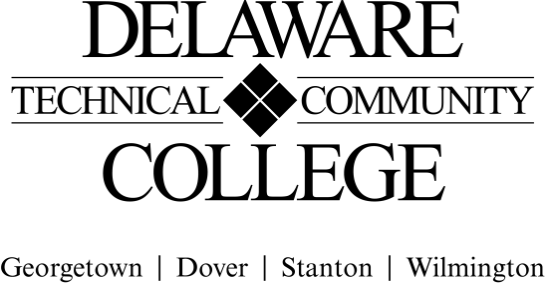 Course Evaluation Measures Menu Course number:  EDD 246	Course title:  Engineering Drafting and Design - StructuralCampus location(s):  StantonEffective semester: 202351Core Course Performance Objectives Identify structural steel components, and define related terminology.   (CCC 1, 2, 3, 4, 5, 6; PGC 3)Define and prepare structural steel framing and section drawings.  (CCC 1, 2, 3, 4, 5, 6; PGC 1, 2, 3, 4, 5)Define and prepare structural steel fabrication and connection detail drawings.	(CCC 1, 2, 3, 4, 5, 6; PGC 1, 2, 3, 4, 5)Identify residential architectural components, and define related terminology.	   	(CCC 1, 4, 5, 6; PGC 4, 5)Define and prepare floor and foundation plan drawings.   (CCC 1, 4, 5, 6; PGC 1, 2, 3, 4, 5)Summative EvaluationsPlease note: All courses must have a minimum of four summative evaluation measures, and those measures should include a variety evaluation methods (e.g., test, oral presentation, group project). Please list all summative evaluation measures.  In addition to these summative measures, a variety of formative exercises/quizzes/other assignments should be used to guide instruction and learning but do not need to be included on this template. For each measure, please include a scope of the assignment: for example, if requiring a research paper,  include the range of required number of words and numbers and types of sources; for a test, include the types and numbers of questions; for a presentation, include the minimum and maximum time, and so on. FINAL COURSE GRADE(Calculated using the following weighted average) (Electronic Signature Permitted)Submitted by (Collegewide Lead):	Chris Chamberlain     			Date       10/29/2021 Approved by counterparts		 Stanton Only	 			Date ___________________ Reviewed by Curriculum Committee 	 				Date ___________________Evaluation Measures: Include each agreed upon measure and scope of that measure (see above).Which CCPO(s) does this evaluation measure? Drawing Exercises Minimum of seven drawing exercises. (Equally Weighted) 1, 2, 3, 4, 5Assessments Minimum of 7 assessmentsSelect from quizzes and print reading exercises. (Equally Weighted)1, 3, 4, 5PortfolioCover sheet Title blockSheets numbered and named per drafting standards.Drawings meet drafting standards and conventions.Drawings submitted are updated to resolve errors noted. 1, 2, 3, 4, 5Evaluation MeasurePercentage of final gradeSummative: Drawing Exercises50%Formative: Assessments (chapter questions, print reading exercises). (Equally Weighted)30%Summative: Student Portfolio20%TOTAL100%